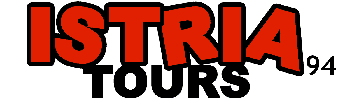 Eng.sz.: R-1978/2000.Dr. Kopári LászlóUtazásszervező7626 Pécs, Koller u. 7.mobil   	00-36-20-4338163mail:    	kopari@kopari.huweb:    	www.kopari.hu________________________________________________________________Szlovénia2022. szeptember 17-18.1. nap: Pécs – Szlovénia: Trojane /rövid megálló a fánkjáról messze földön híres pihenőhelyen, melynek közel 600 m tengerszintfeletti magasságú kilátóhelyéről csodálatos a panoráma/. – Ljubljana, Szlovénia fővárosa /séta az óvárosban, amely során érintjük Prešeren-teret, az impozáns barokk Szent Miklós-katedrálist, a Három-hidat, az árkádos belvárosi Vásárcsarnokot és a városházát, majd szabadprogram a Ljubljanica-patak partján, az óvárosban/. – Koper, a mediterrán kikötőváros /séta az apró belvárosban, ahol az ókor óta találunk épületeket, majd szabadprogram strandolási lehetőséggel/. – Szállás: Sezana.2. nap: Skocjani-barlang /séta a világ egyik legnagyobb barlangi szurdokában, és a pompás cseppkövekkel díszített termekben/. – Trojane /újra fánkozási lehetőség/ – Maribor, Szlovénia második legnagyobb városa /séta az óvárosban és a Dráva partján, mely során érintjük a Keresztelő Szent János-székesegyházat, a főteret a pestis oszloppal és a 400 éves szőlőtőkét/. – Pécs. Utazás: légkondicionált autóbusszalÉtkezés: félpanzióSzállás: 1 éjszaka, 3*-os hotelben, 2 ágyas szobákban 2 fő/szoba elhelyezéssel Ár: 59.900 Ft/fő, legalább 32 utas esetén, amely tartalmazza az utazást, a szállást, félpanziós ellátást és a csoportvezetéstEgy ágyas ár: 64.900 Ft/fő.Az ár nem tartalmazza az idegenforgalmi adót, az útlemondási- és utasbiztosítást, belépődíjakat és az egyéb fel nem sorolt étkezéseket!Az utazás ideje alatt mindenkinek rendelkeznie érvényes utasbiztosítással,melyet irodánknál meg lehet kötni!